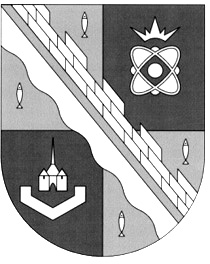 СОВЕТ ДЕПУТАТОВ МУНИЦИПАЛЬНОГО ОБРАЗОВАНИЯСОСНОВОБОРСКИЙ ГОРОДСКОЙ ОКРУГ ЛЕНИНГРАДСКОЙ ОБЛАСТИ(ТРЕТИЙ СОЗЫВ)Р Е Ш Е Н И Еот 22.12.2015г. № 212«О внесении изменений в решение Совета депутатов от 26.02.2008 № 21 «Об утверждении Порядка определения размера арендной платы за земли, находящиеся в собственности муниципального образования Сосновоборский городской округ Ленинградской области» (в редакции от 25.06.2014 г.)»В соответствии со статьей 27 Устава муниципального образования Сосновоборский городской округ Ленинградской области (в редакции на 11.06.2014 года г.), совет депутатов Сосновоборского городского округа Р Е Ш И Л:Внести изменения в решение совета депутатов от 26.02.2008 № 21 «Об утверждении Порядка определения размера арендной платы за земли, находящиеся в собственности муниципального образования Сосновоборский городской округ Ленинградской области» (в редакции от 25.06.2014):Изложить позицию 3.1.1 таблицы со ставками арендной платы за землю (Кст) в следующей редакции:Настоящее решение вступает в силу со дня его официального обнародования. Установить, что настоящее решение распространяется на правоотношения, возникшие с 01.01.2015г.Обнародовать настоящее решение на электроном сайте городской газеты «Маяк».Глава Сосновоборскогогородского округа                                                                                           Д.В.Пуляевский№ позицииФункциональное использование земельного участка и категория арендатораНомер вида функционального использования по ГКОЗСтавка арендной платы (Кст), % от кадастровой стоимости земельного участка3.1.1.Земельные участки под муниципальными объектами, предоставленные в аренду предприятиям, осуществляющим деятельность автомобильного (автобусного) пассажирского транспорта, подчиняющегося расписанию (базы предприятий, включая административные, ремонтные и бытовые здания, склады, гаражи и площадки для хранения автотранспортных средств)70,001 %